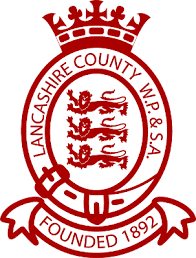 LANCASHIRE COUNTY TOWELS AND HATS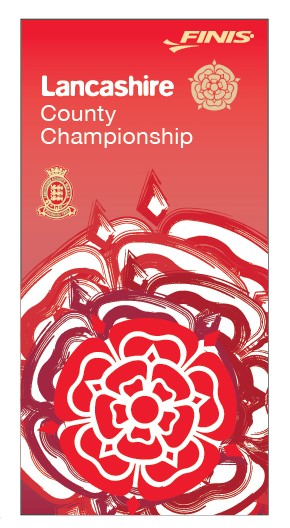 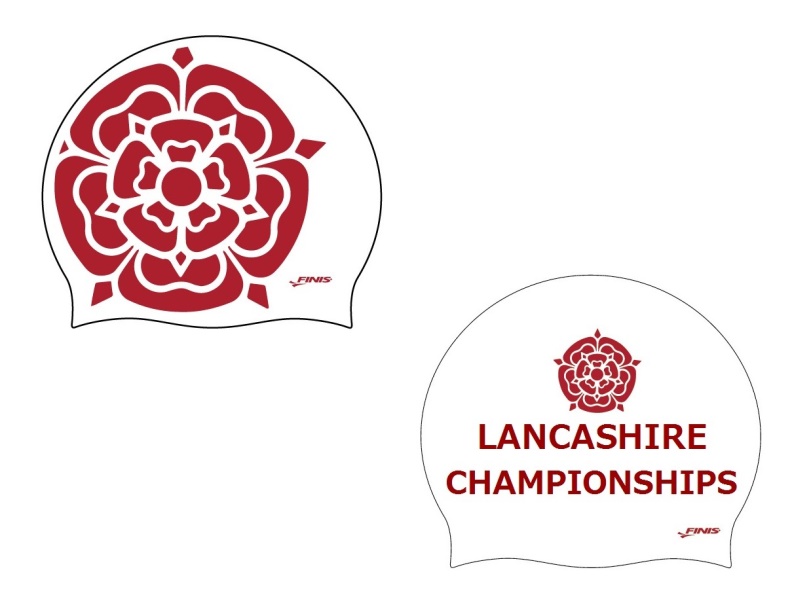                               TOWEL £20                                                         CAPS £7Lancashire County towels and swimming caps are only available to order prior to the County Championships as a club order. If you wish to purchase any items please complete the order form below.Please make cheques payable to Chorley Marlins ASC or make a BACs transfer to Barclays bank account no. 73783138 sort code 206985. DEADLINE FOR ORDERS is December 10th 2016Name of Swimmer__________________________________________Contact Telephone Number__________________________________Payment method: BACS or CHEQUE____________________________Please return forms and cheques to the Marlins post box or return forms via email to competitions@chorleymarlins.org.uk making bacs payments by December 10th 2016.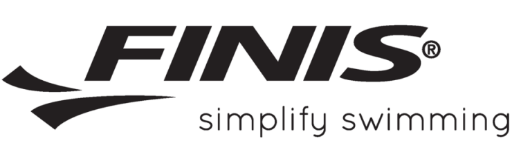  NO LATE ORDERS WILL BE ACCEPTED.All products ordered will be available for collection from Paula Dobbs at Manchester Aquatics on the 28th January 2017.NUMBER REQUIREDCOSTTOWEL £20£HAT £7£TOTAL COST£